UNIVERSITAS ISLAM NEGERI SUMATERA UTARAFAKULTAS USHULUDDIN DAN STUDI ISLAMPROGRAM MAGISTER ILMU ALQURAN DAN TAFSIR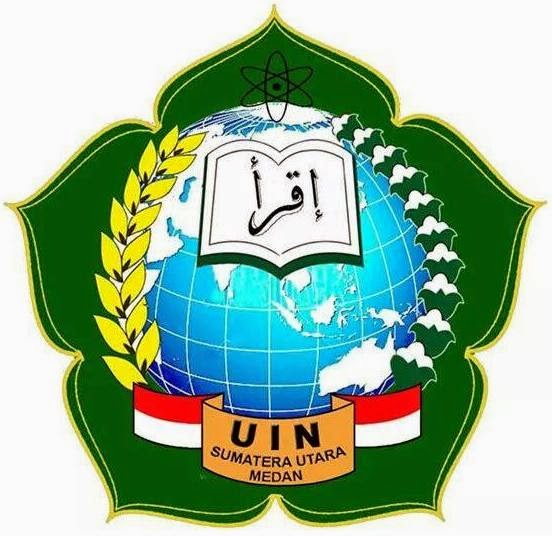 FORMULIR PENDAFTARANTahun Akademik 2017/2018Jl. Willem Iskandar Pasar V Telp.(061) -  6615683 – 6622925, Fax. 6615683 Medan Estate 20371, e-mail : pbm.uinsu.ac.id, mpi.s2.uinsu.ac.id UNIVERSITAS ISLAM NEGERI SUMATERA UTARA 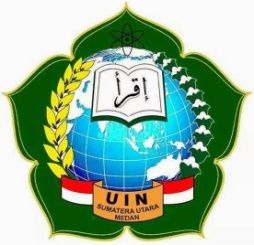 FAKULTAS USHULUDDIN DAN STUDI ISLAMPROGRAM STUDI ILMU ALQURAN DAN TAFSIRFORMULIR PENDAFTARAN (S2)	1.	Nama Lengkap			2.	Tempat & Tanggal Lahir		 tgl.	bln.	thn.	3.	Jenis Kelamin		Laki-laki	Perempuan	4.	Golongan Darah	A	B	O	AB	5.	Alamat Asal					No.Telp.		No.HP.					E-mail __________________________________________________________		Alamat di Medan					Kode Pos :		No. Telp.			6.	Instansi/Pekerjaan	                                                                                        /		Program Studi    	7.	NIP.	  		8.	Pangkat/Golongan	  		9.	Alamat Instansi	  				  		No.Telp.		Pengalaman Pendidikan	Perguruan Tinggi  				 		                   Fakultas 	            Jurusan  	             Tanggal Lulus  	       SKS          	    IPK	11.	Karya Ilmiah 	Ada (lampirkan)			judul	Tidak ada	12.	Kekhususan Studi/Minat			13.	Kelas	            Reguler I                                                                      Reguler II	14.	Pengajuan Lamaran ke Program Magister Fakultas USHULUDDIN DAN STUDI ISLAM Universitas Islam Negeri Sumatera Utara				Belum Pernah	Pernah, pada tahun			15.	Pemberi Rekomendasi Kelayakan Akademik	Nama	Jabatan	Alamata.					b.						16.	Sumber Biaya		Sendiri	Instansi	BPPS		Lain-lain, sebutkan					-	- 20 …..		Tanda Tangan & Nama TerangUNIVERSITAS ISLAM NEGERI SUMATERA UTARA FAKULTAS USHULUDDIN DAN STUDI ISLAMPROGRAM STUDI ILMU ALQURAN DAN TAFSIRREKOMENDASI KELAYAKAN AKADEMIK (S2)	1.	Nama Pelamar			2.	Minat Program Studi 		 	3.	Kekhususan Studi			4.	Pengenalan terhadap Pelamar	:	-	sebagai mahasiswa selama			tahun					-	sebagai bawahan selama			tahun					-	sebagai kolega selama			tahun	5.	Penilaian akademik terhadap pelamar untuk mengikuti program pendidikan		Hal-hal yang dianggap kuat		Hal-hal yang dianggap lemah6.	Dalam mengikuti program pendidikan diperkirakan pelamar akan,	berhasil dengan memuaskan	cukup cakap untuk mengikuti pendidikan	memerlukan bimbingan khusus untuk berhasil		7.	Apabila terdapat persoalan yang berhubungan dengan kemajuan pendidikan pelamar,	bersedia memberikan pertimbangan	tidak bersedia memberikan pertimbangan	8.	Identitas Pemberi Rekomendasi		Nama Lengkap				Jabatan				Alamat							No.Telp.					-	-	20….	Tanda tangan  Pemberi RekomendasiUNIVERSITAS ISLAM NEGERI SUMATERA UTARA FAKULTAS USHULUDDIN DAN STUDI ISLAMPROGRAM STUDI ILMU ALQURAN DAN TAFSIRREKOMENDASI KELAYAKAN AKADEMIK (S2)	1.	Nama Pelamar			2.	Minat Program Studi 		 	3.	Kekhususan Studi			4.	Pengenalan terhadap Pelamar	:	-	sebagai mahasiswa selama			tahun					-	sebagai bawahan selama			tahun					-	sebagai kolega selama			tahun	5.	Penilaian akademik terhadap pelamar untuk mengikuti program pendidikan		Hal-hal yang dianggap kuat		Hal-hal yang dianggap lemah	6.	Dalam mengikuti program pendidikan diperkirakan pelamar akan,	berhasil dengan memuaskan	cukup cakap untuk mengikuti pendidikan	memerlukan bimbingan khusus untuk berhasil		7.	Apabila terdapat persoalan yang berhubungan dengan kemajuan pendidikan pelamar,	bersedia memberikan pertimbangan	tidak bersedia memberikan pertimbangan	8.	Identitas Pemberi Rekomendasi		Nama Lengkap				Jabatan				Alamat							No.Telp.					-	-	20….	Tanda tangan  Pemberi RekomendasiUNIVERSITAS ISLAM NEGERI SUMATERA UTARAFAKULTAS USHULUDDIN DAN STUDI ISLAMPROGRAM MAGISTER ILMU ALQURAN DAN TAFSIRFORMULIR PENDAFTARANTahun Akademik 2017/2018Jl. Willem Iskandar Pasar V Telp.(061) -  6615683 – 6622925, Fax. 6615683 Medan Estate 20371, e-mail : pbm.uinsu.ac.id, pai.s2.uinsu.ac.id .UNIVERSITAS ISLAM NEGERI SUMATERA UTARA FAKULTAS USHULUDDIN DAN STUDI ISLAMPROGRAM STUDI ILMU ALQURAN DAN TAFSIRFORMULIR PENDAFTARAN (S2)	1.	Nama Lengkap			2.	Tempat & Tanggal Lahir		 tgl.	bln.	thn.	3.	Jenis Kelamin		Laki-laki	Perempuan	4.	Golongan Darah	A	B	O	AB	5.	Alamat Asal					No.Telp.		No.HP.					E-mail __________________________________________________________		Alamat di Medan					Kode Pos :		No. Telp.			6.	Instansi/Pekerjaan	                                                                                        /		Program Studi    	7.	NIP.	  		8.	Pangkat/Golongan	  		9.	Alamat Instansi	  				  		No.Telp.		Pengalaman Pendidikan	Perguruan Tinggi  				Kota 		                   Fakultas 	            Jurusan  	             Tanggal Lulus  	       SKS          	    IPK	11.	Karya Ilmiah 	Ada (lampirkan)			judul	Tidak ada	12.	Kekhususan Studi/Minat			13.	Kelas	            Reguler I                                                                      Reguler II	14.	Pengajuan Lamaran ke Program Magister Fakultas USHULUDDIN DAN STUDI ISLAM Universitas Islam Negeri Sumatera Utara				Belum Pernah	Pernah, pada tahun			15.	Pemberi Rekomendasi Kelayakan Akademik	Nama	Jabatan	Alamata.					b.						16.	Sumber Biaya		Sendiri	Instansi	BPPS		Lain-lain, sebutkan					-	- 20 …..		Tanda Tangan & Nama Terang